VÝRAZY – číselné i tie s premennouVypočítajte súčet čísel (-1) a 3,7 zmenšený o ich súčin.Vypočítajte:  33 – 52Podielom najmenšieho spoločného násobku a najväčšieho spoločného deliteľa čísel 150 a 90 je:Vypočítajte hodnotu výrazu (3a – ab) , ak a = -5 ,  b = - 0,5.Nájdite najmenší spoločný násobok čísel 12 a 27.Vypočítajte trojnásobok čísla 27 zmenšený o 36,7.Vypočítajte polovicu súčtu uhlov  = 29° a β = 47°.Vypočítajte:  (x – 3x2 + 5x) – (6x – 3x2- 3) – 1 =Určte číslo, ktoré dostanete rozdielom menšenca -18 a menšiteľa 8. Vypočítajte:  (4a2 + 5a – 6a) – 2 + (-4a2 + a + 7) =Vynásobte:  (a – 5) . (3a + 4) =Počet všetkých deliteľov čísla 60 je:Vypočítajte hodnotu číselného výrazu [ (–2)2 ]3 .Nájdite číslo, ktoré po vydelení číslom 12 dáva podiel 57 a zvyšok 11.Martina pomáhala trénerovi vypisovať diplomy. Vypísanie prvého diplomu jej trvalo 3 minúty, vypísanie každého ďalšieho 2 minúty. Koľko minút jej bude trvať vypísanie diplomov (včítane prvého), ak bude pracovať takýmto tempom?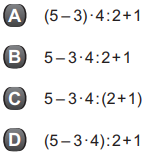 Ktorý z číselných výrazov má najväčšiu hodnotu?Súčet výrazov  2x·(3x – 4)  a  6x·(3 – 5x)  sa rovná:Výraz x2 +2x– 1 má pre x= – 3 hodnotu:Vypočítajte:   2 . (-1 + 3) + (-8) : 4 =Neznáme číslo vypočítame, ak od druhej mocniny najväčšieho jednociferného čísla odpočítame súčin čísel 8 a 7. Neznáme číslo je: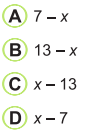 Ktorý z výrazov má pre x = -3 hodnotu 10?Kamaráti Filip a Tibor počítali príklady z matematiky.FILIP:      3 – 12 . 5 – 18 = - 75TIBOR:   40 – (90 – 55) : 5 = 1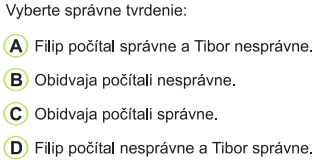 Vypočítajte súčin číselných výrazov A a B, akA = 10 – (9 – 8) – (6 – 7)B = 4 . 102 + 5 . 10 + 9Ktoré číslo je na číselnej osi rovnako vzdialené od čísel 299 a 1051?Ktoré číslo má tú vlastnosť, že keď ho zväčšíme o 7, dostaneme číslo, ktoré má rovnakú absolútnu hodnotu ako pôvodné číslo?Nad každou dvojicou vedľa seba zobrazených výrazov na obrázku je ich súčet. Zistite, ktorý výraz bude na najvyššom mieste na obrázku: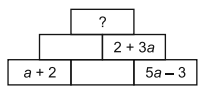 Súčin troch čísel je 224. Prvé z nich je 10, druhé je 50-krát menšie ako prvé. Vypočítajte tretie číslo.Adam a Eva počítali príklady. Adam uviedol, že výsledok príkladu 0 – (–2)3  je 8.  Eva uviedla, že výsledok príkladu (–3)2 – 1  je –8. Vyberte pravdivé tvrdenie.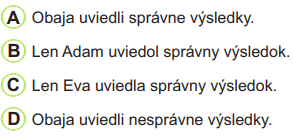 Vypočítajte:  800 – 700 : 2 + 100 ∙ 15,67 =Na číselnej osi sú znázornené čísla M, A, V. Vypočítajte M + A + V.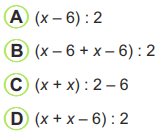 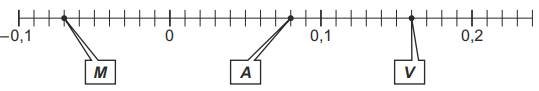 Vypočítajte:    (–0,7)2 ∙ 102 + (–0,2 ∙ 10)3 =Na školskom výlete bolo x chlapcov. Dievčat bolo o 6 menej ako chlapcov. Dvojsedačkovou lanovkou sa všetci vyviezli z dolnej na hornú stanicu. Rozhodnite, ktorý výraz vyjadruje počet dvojsedačiek obsadených žiakmi, ak každá bola obsadená dvomi žiakmi.Z čísel uvedených na kartičkách sčítajte najväčšie a najmenšie číslo. Výsledok je: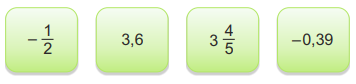 Máme číslo A = 753 672. Vypočítajte rozdiel čísla A zaokrúhleného na stovky a čísla A zaokrúhleného na desaťtisíce.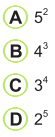 Vyberte mocninu, ktorá má najväčšiu hodnotu: Koľkokrát je číslo 5 . 105 väčšie ako číslo 125 . 103 ?Vypočítajte hodnotu výrazu 2x + 3. (2 – y) pre x = 3 a y = - 1.V prepravke sa nachádza niekoľko melónov. Počet melónov v prepravke označme p a hmotnosť všetkých melónov v prepravke vyjadrenú v kilogramoch označme m. Pomocou ktorého výpočtu zistíme priemernú hmotnosť melónov v prepravke v kilogramoch?Z ktorého čísla po delení dvadsiatimi piatimi dostaneme výsledok –5?Hodnota číselného výrazu    .0,6 +  : 0,3  je:Vypočítajte hodnotu výrazu (7 + 2x ) . x   pre x – = 2. Koľko z čísel 17, 39, 50, 72, 93, 104, 179, 700 spĺňa práve jednu vlastnosť z nasledujúcich troch vlastností?Je väčšie ako 88. Je nepárne. Obsahuje číslicu 7.